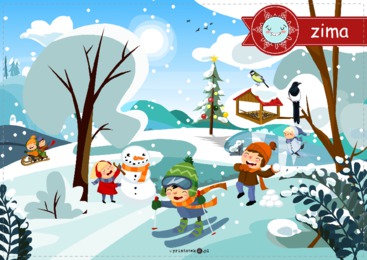 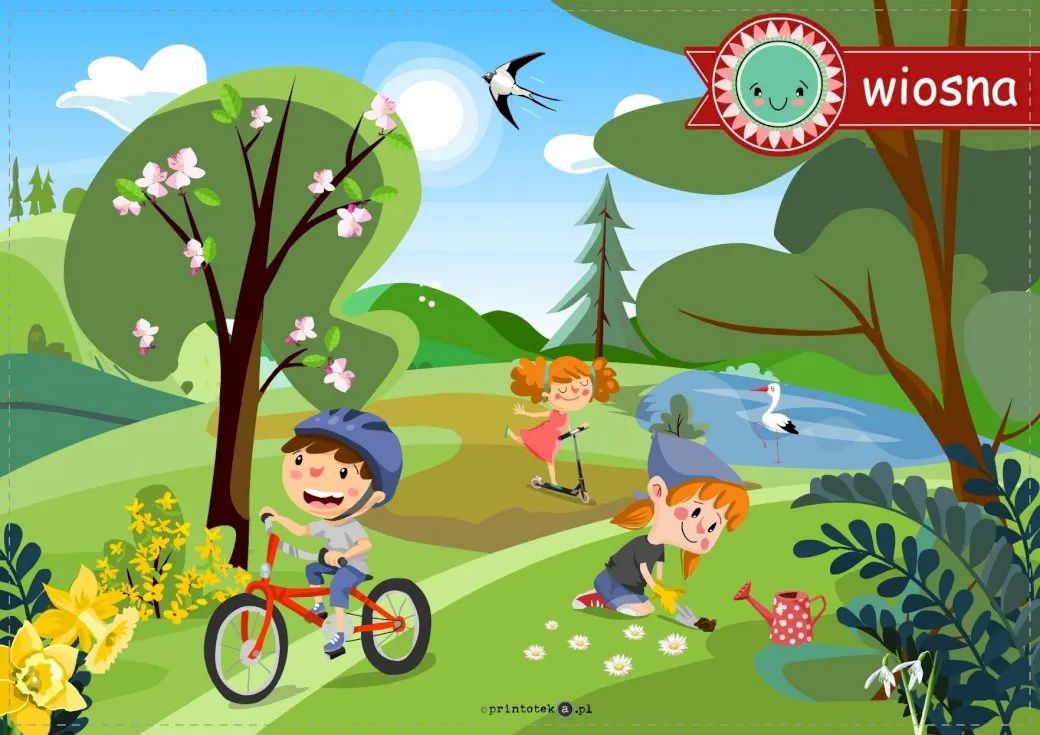 LATO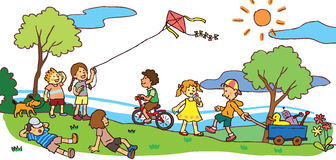 JESIEŃ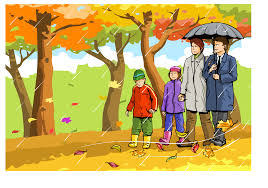 